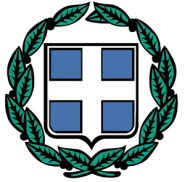 ΥΠΟΥΡΓΕΙΟ ΥΓΕΙΑΣ ΥΓΕΙΟΝΟΜΙΚΗ ΠΕΡΙΦΕΡΕΙΑ ΚΡΗΤΗΣΓΝ  «ΒΕΝΙΖΕΛΕΙΟ – ΠΑΝΑΝΕΙΟ»ΔΙΕΚ  ΕΙΔΙΚΟΤΗΤΑΣ «ΒΟΗΘΟΣ ΝΟΣΗΛΕΥΤΙΚΗΣ ΓΕΝΙΚΗΣ ΝΟΣΗΛΕΙΑΣ»Λεωφόρος Κνωσσού  ΤΚ 71409		Τηλ.: 2813403828,-3829                                                            e-mail: iek.venizeleio@gmail.com                                                                                                                          Από: Επώνυμο:………………………………………………………Όνομα:…………………………………………………………..Πατρώνυμο:…………………………………………………..Δ/νση:……………………………………………………………Τηλ.:……………………………………………………………….ΑΔΤ:……………………………………………………………….Ε- mail:…………………………………………………………….Τμήμα εργασίας:……………………………………………..Θέση εργασίας:………………………………………………Η αίτηση υπέχει θέση Υπεύθυνης Δήλωσης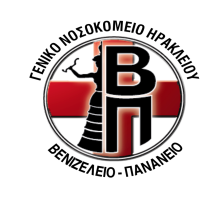  Προς:ΔΙΕΚ Γ.Ν «Βενιζέλειο -Πανάνειο»Αιτούμαι να διδάξω στο ΔΙΕΚ, στο εξάμηνο …………. ……………..………………………………………………….……..……………………………………………………………………….……………………………………………………………………………………………………………………………………………………………………………………………………………………………………………………………………………………………………………………………..Δηλώνω ότι διαθέτω τα προσόντα που έχω σημειώσει στους πίνακες που ακολουθούν και σας τα επισυνάπτω.Ηράκλειο……………………………Ο αιτών/ούσα(υπογραφή)